http://www.wohndesigners.at/premiere-fuer-design-days/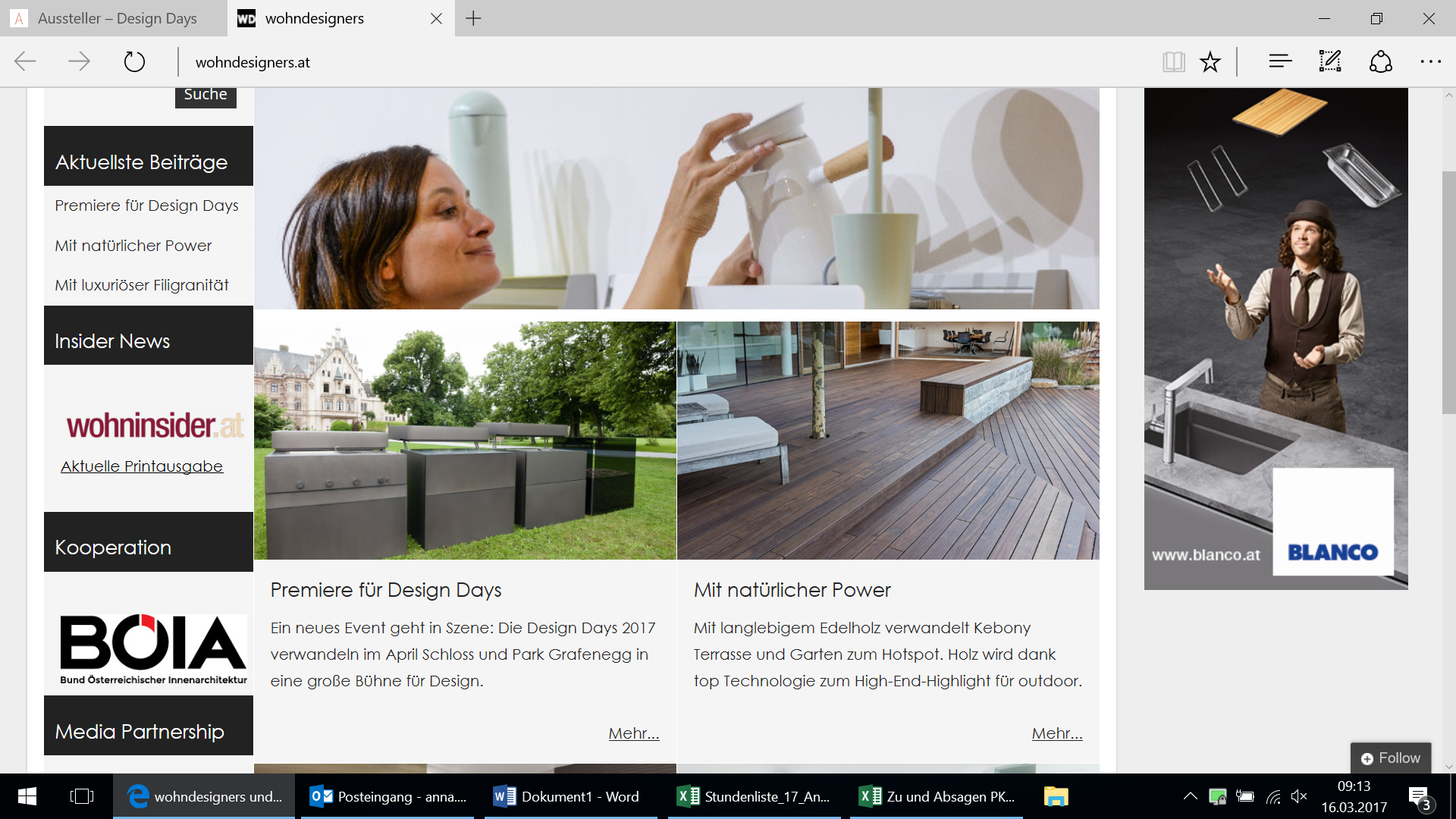 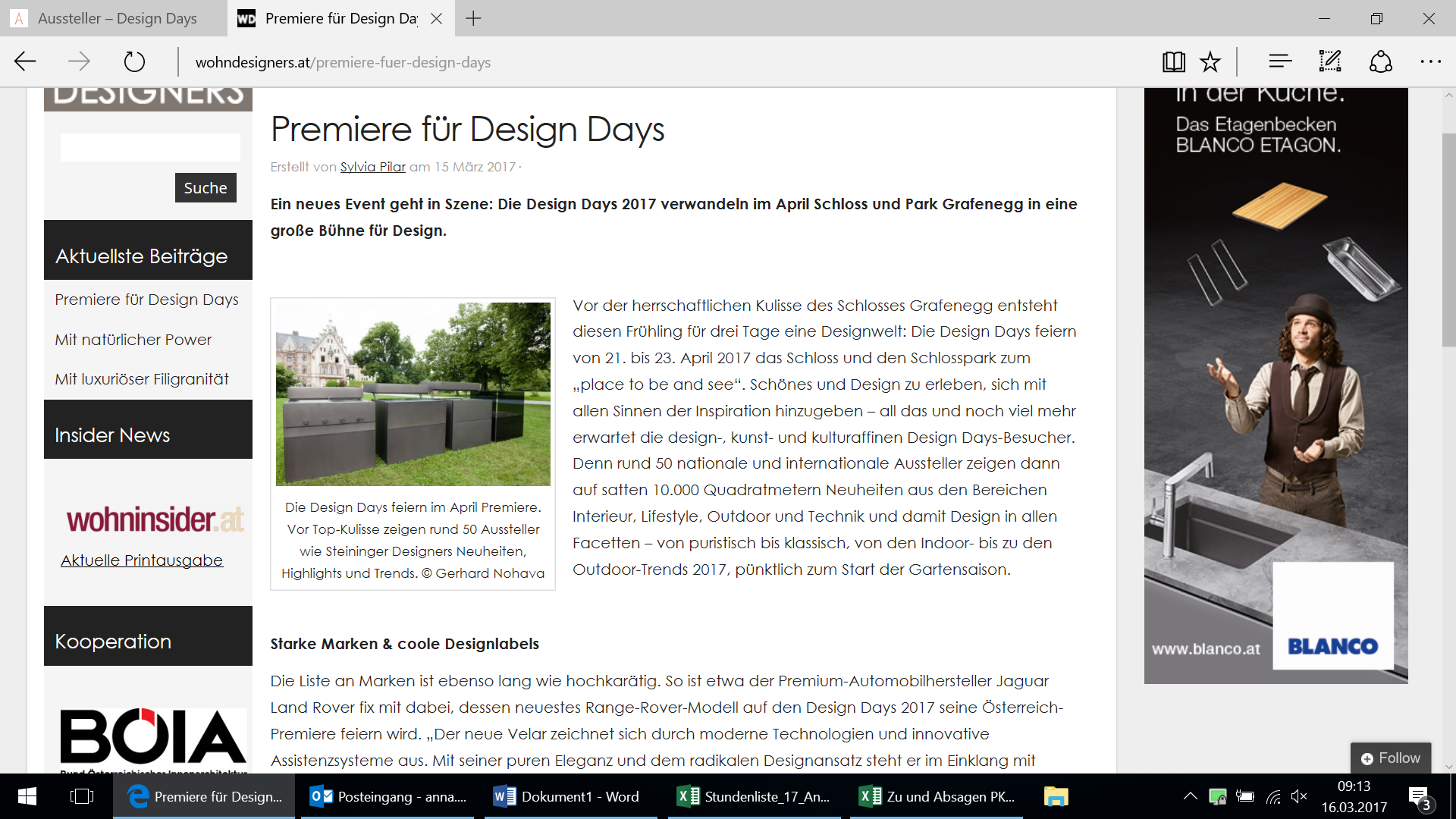 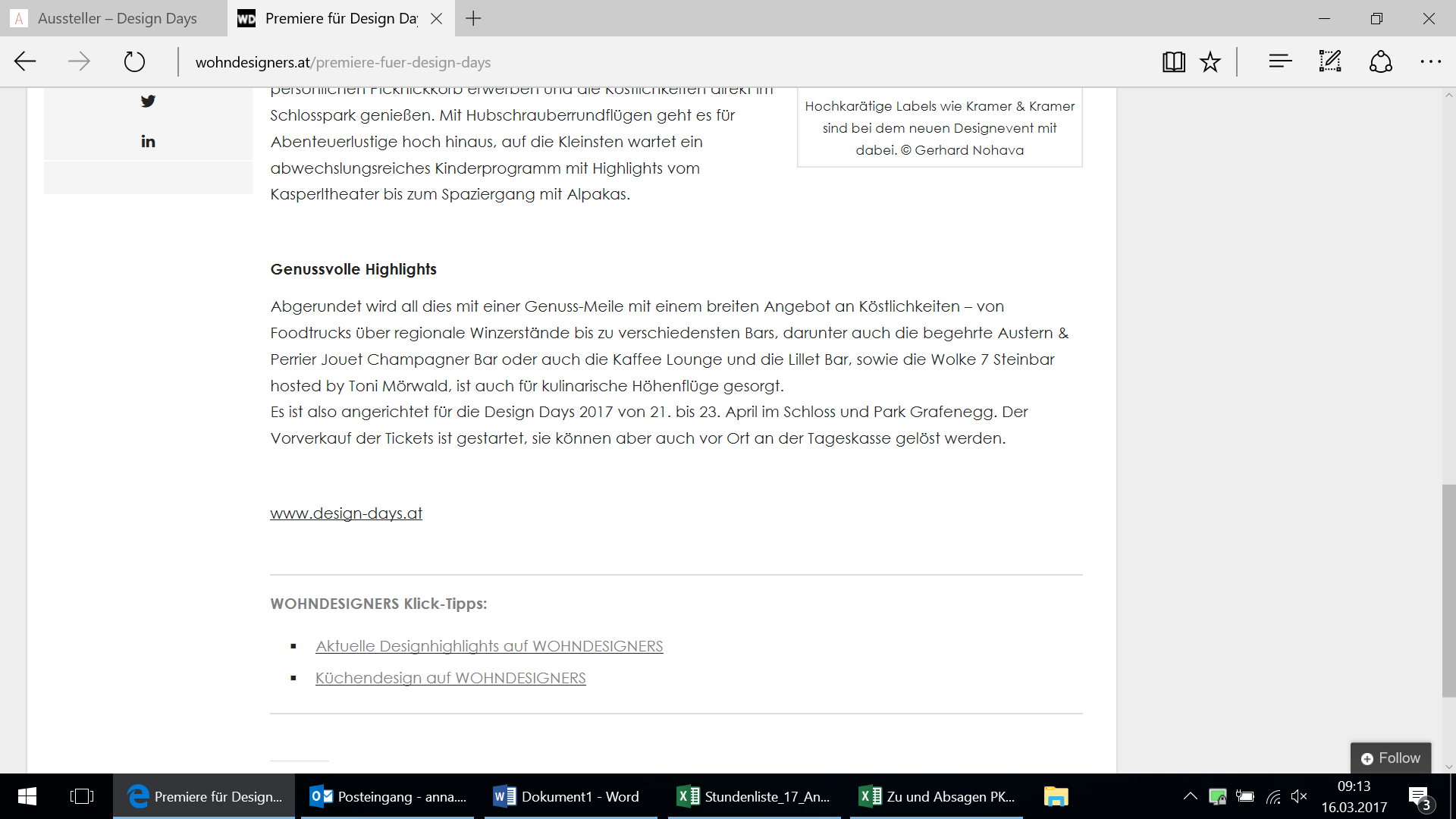 